附件双碳城市、双碳单位、双碳项目申 报 回 执 表机构名称机构名称全称：                                    （盖章）全称：                                    （盖章）全称：                                    （盖章）全称：                                    （盖章）机构名称机构名称联系地址：联系地址：联系地址：联系地址：机构名称机构名称走访地点：走访地点：走访地点：走访地点：联 系 人联 系 人职务电    话电    话手机机构性质机构性质□政府机构 □事业 □企业 □院校  □社团 □其他□政府机构 □事业 □企业 □院校  □社团 □其他□政府机构 □事业 □企业 □院校  □社团 □其他□政府机构 □事业 □企业 □院校  □社团 □其他      综合简介（发送委员会邮箱：3355244502@qq.com）       综合简介（发送委员会邮箱：3355244502@qq.com）       综合简介（发送委员会邮箱：3355244502@qq.com）       综合简介（发送委员会邮箱：3355244502@qq.com）       综合简介（发送委员会邮箱：3355244502@qq.com）       综合简介（发送委员会邮箱：3355244502@qq.com） 1短视频简介要求3分钟以内，提供给委员会对外传播发布。要求3分钟以内，提供给委员会对外传播发布。要求3分钟以内，提供给委员会对外传播发布。要求3分钟以内，提供给委员会对外传播发布。2打卡地简  介要求图文并茂，篇幅500字以内，能够讲好故事。要求图文并茂，篇幅500字以内，能够讲好故事。要求图文并茂，篇幅500字以内，能够讲好故事。要求图文并茂，篇幅500字以内，能够讲好故事。说明：1.双碳城市：以传播城市资源为主，参与单位为政府组织或行业主管单位，组织推荐本地生态价值目的地、碳达峰碳中和项目地等全面代表的资源参与活动，介绍城市各行业取得的双碳成果。2.双碳单位：指对开展双碳工作取得成果且有典型案例的企事业单位。3.双碳项目（或其他组成）：是指委员会能够到达现场交流考察的具体地点，如：碳汇林、碳中和项目基地等。说明：1.双碳城市：以传播城市资源为主，参与单位为政府组织或行业主管单位，组织推荐本地生态价值目的地、碳达峰碳中和项目地等全面代表的资源参与活动，介绍城市各行业取得的双碳成果。2.双碳单位：指对开展双碳工作取得成果且有典型案例的企事业单位。3.双碳项目（或其他组成）：是指委员会能够到达现场交流考察的具体地点，如：碳汇林、碳中和项目基地等。说明：1.双碳城市：以传播城市资源为主，参与单位为政府组织或行业主管单位，组织推荐本地生态价值目的地、碳达峰碳中和项目地等全面代表的资源参与活动，介绍城市各行业取得的双碳成果。2.双碳单位：指对开展双碳工作取得成果且有典型案例的企事业单位。3.双碳项目（或其他组成）：是指委员会能够到达现场交流考察的具体地点，如：碳汇林、碳中和项目基地等。说明：1.双碳城市：以传播城市资源为主，参与单位为政府组织或行业主管单位，组织推荐本地生态价值目的地、碳达峰碳中和项目地等全面代表的资源参与活动，介绍城市各行业取得的双碳成果。2.双碳单位：指对开展双碳工作取得成果且有典型案例的企事业单位。3.双碳项目（或其他组成）：是指委员会能够到达现场交流考察的具体地点，如：碳汇林、碳中和项目基地等。说明：1.双碳城市：以传播城市资源为主，参与单位为政府组织或行业主管单位，组织推荐本地生态价值目的地、碳达峰碳中和项目地等全面代表的资源参与活动，介绍城市各行业取得的双碳成果。2.双碳单位：指对开展双碳工作取得成果且有典型案例的企事业单位。3.双碳项目（或其他组成）：是指委员会能够到达现场交流考察的具体地点，如：碳汇林、碳中和项目基地等。说明：1.双碳城市：以传播城市资源为主，参与单位为政府组织或行业主管单位，组织推荐本地生态价值目的地、碳达峰碳中和项目地等全面代表的资源参与活动，介绍城市各行业取得的双碳成果。2.双碳单位：指对开展双碳工作取得成果且有典型案例的企事业单位。3.双碳项目（或其他组成）：是指委员会能够到达现场交流考察的具体地点，如：碳汇林、碳中和项目基地等。                       希望委员会服务事项                       希望委员会服务事项                       希望委员会服务事项                       希望委员会服务事项                       希望委员会服务事项                       希望委员会服务事项1传播双碳成果，组织媒体到单位或现场纪实采访，加强国内外宣传。传播双碳成果，组织媒体到单位或现场纪实采访，加强国内外宣传。传播双碳成果，组织媒体到单位或现场纪实采访，加强国内外宣传。传播双碳成果，组织媒体到单位或现场纪实采访，加强国内外宣传。传播双碳成果，组织媒体到单位或现场纪实采访，加强国内外宣传。 2委员会组织专家、行业代表行走打卡地，考察交流。委员会组织专家、行业代表行走打卡地，考察交流。委员会组织专家、行业代表行走打卡地，考察交流。委员会组织专家、行业代表行走打卡地，考察交流。委员会组织专家、行业代表行走打卡地，考察交流。 3联合举办晚会、森林音乐节等公益演出。联合举办晚会、森林音乐节等公益演出。联合举办晚会、森林音乐节等公益演出。联合举办晚会、森林音乐节等公益演出。联合举办晚会、森林音乐节等公益演出。 4直播平台通过碳汇中国行传播使者或网红直播打卡地，推荐低碳产品、森林产品等。直播平台通过碳汇中国行传播使者或网红直播打卡地，推荐低碳产品、森林产品等。直播平台通过碳汇中国行传播使者或网红直播打卡地，推荐低碳产品、森林产品等。直播平台通过碳汇中国行传播使者或网红直播打卡地，推荐低碳产品、森林产品等。直播平台通过碳汇中国行传播使者或网红直播打卡地，推荐低碳产品、森林产品等。 5联合召开研讨会、说明会、推介会。联合召开研讨会、说明会、推介会。联合召开研讨会、说明会、推介会。联合召开研讨会、说明会、推介会。联合召开研讨会、说明会、推介会。 6推荐参加联合国气候变化大会边会论坛。推荐参加联合国气候变化大会边会论坛。推荐参加联合国气候变化大会边会论坛。推荐参加联合国气候变化大会边会论坛。推荐参加联合国气候变化大会边会论坛。 7联合发布重要科研成果，加强科研成果转化对接。联合发布重要科研成果，加强科研成果转化对接。联合发布重要科研成果，加强科研成果转化对接。联合发布重要科研成果，加强科研成果转化对接。联合发布重要科研成果，加强科研成果转化对接。 8获得本次活动“碳汇中国行打卡点”牌匾或者其他荣誉证书获得本次活动“碳汇中国行打卡点”牌匾或者其他荣誉证书获得本次活动“碳汇中国行打卡点”牌匾或者其他荣誉证书获得本次活动“碳汇中国行打卡点”牌匾或者其他荣誉证书获得本次活动“碳汇中国行打卡点”牌匾或者其他荣誉证书 9加强科普宣传，协助购买或组织编写行业影音图书资料。加强科普宣传，协助购买或组织编写行业影音图书资料。加强科普宣传，协助购买或组织编写行业影音图书资料。加强科普宣传，协助购买或组织编写行业影音图书资料。加强科普宣传，协助购买或组织编写行业影音图书资料。10其它事项（填写）：其它事项（填写）：其它事项（填写）：其它事项（填写）：其它事项（填写）：选择上述事项（      ）。委员会安排服务专员对接。选择上述事项（      ）。委员会安排服务专员对接。选择上述事项（      ）。委员会安排服务专员对接。选择上述事项（      ）。委员会安排服务专员对接。选择上述事项（      ）。委员会安排服务专员对接。选择上述事项（      ）。委员会安排服务专员对接。网络渠道自愿捐款名称碳汇中国行民政一体化政务平台“慈善中国”查询备案号民政一体化政务平台“慈善中国”查询备案号531000005000218798P22001网络渠道自愿捐款“中国绿色碳汇基金会碳汇传播专项-碳汇中国行”捐赠款项二维码“中国绿色碳汇基金会碳汇传播专项-碳汇中国行”捐赠款项二维码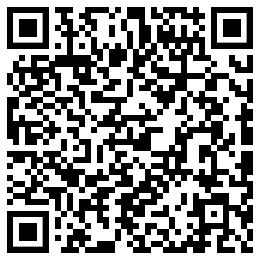 转账渠道自愿捐款账户信息账户信息户    名户    名中国绿色碳汇基金会转账渠道自愿捐款账户信息账户信息账    号账    号110907203310101转账渠道自愿捐款账户信息账户信息开 户 行开 户 行招商银行北京分行静安里支行联系电话：010-65465114邮    箱：3355244502@qq.com联系电话：010-65465114邮    箱：3355244502@qq.com联系电话：010-65465114邮    箱：3355244502@qq.com服务专员：手    机：服务专员：手    机：服务专员：手    机：